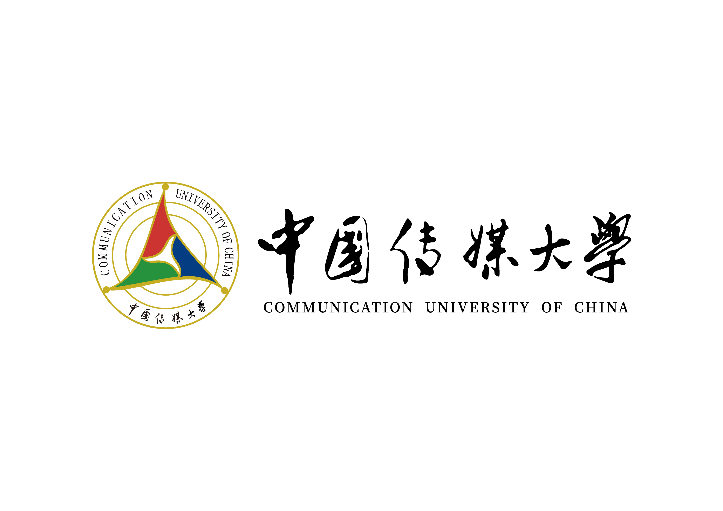 2021年优秀大学生夏令营申请材料汇总表姓       名：＿＿＿＿＿＿＿＿＿＿报 考 学 院：＿＿＿＿＿＿＿＿＿＿报 考 专 业：＿＿＿＿＿＿＿＿＿＿报 考 方 向：＿＿＿＿＿＿＿＿＿＿移 动 电 话：＿＿＿＿＿＿＿＿＿＿申请材料清单目录（请在表格右侧注明每类材料的页码）重要说明：此文档上传时请转换为PDF格式。请严格按照本表格式整合，不要擅自改变本表材料顺序（对于没有提交的材料，可在表中右侧页码列中标出“无”）。如有视音频类作品请上传至报名系统中代表性作品一栏。请用“姓名-申请专业所在的学院-申请专业名称”命名本文档。1.中国传媒大学2021年优秀大学生夏令营申请表说明：模板见附件1，签字盖章后转换成扫描件粘贴于此。2.有效居民身份证说明：请将身份证的正反面扫描件粘贴于此。3.本科阶段前5学期成绩单说明：请将扫描件粘贴于此。4.外国语水平证书说明：请将扫描件粘贴于此。5.个人陈述说明：含个人简历、自我评价、报考原因、职业规划等内容，模板参照附件2。6.其他证明材料说明：包括发表学术论文、参与项目、获奖证书、发明专利、创作作品等。请按照重要性排序列出，并附上证明材料（须体现完成人排序）。如需提交创作作品，请上传至填报系统中代表性作品一栏处。7.各招生单位要求的其他申请材料8.诚信考试承诺书。说明：考生须在诚信考试承诺书上手写签字后将扫描件粘贴于此，模板参照附件3。序号申请材料名称页码1中国传媒大学2021年优秀大学生夏令营申请表2有效居民身份证3本科阶段前5学期成绩单4外国语水平证书5个人陈述6其他证明材料，如获奖证书、发表的论文、获批的专利、创作的作品等7各招生单位要求的其他申请材料8诚信考试承诺书